NOVÉ KNIHY V KNIHOVNĚ PRO DĚTIZLOBIVÉ POHÁDKY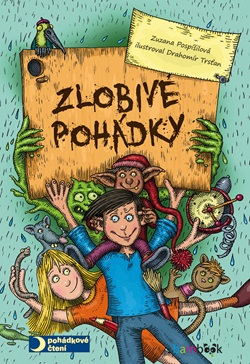 LUMPÍČEK A ROŠŤANDA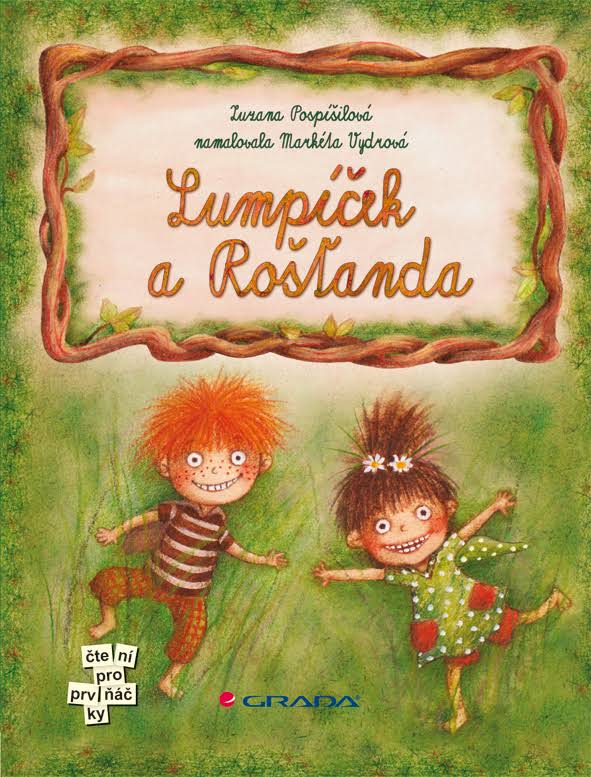 EMA A JEDNOROŽEC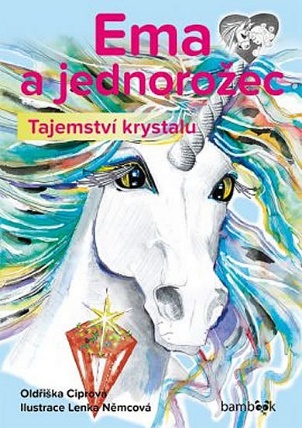 HASIČSKÉ POHÁDKY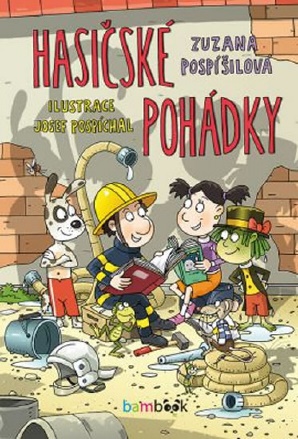 TRADIČNÍ ČESKÁ ZIMA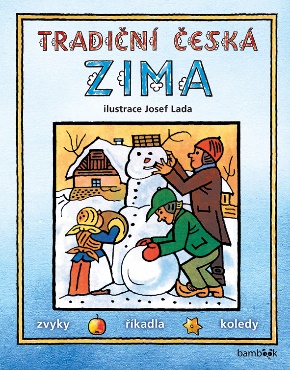 20 000 MIL POD MOŘEM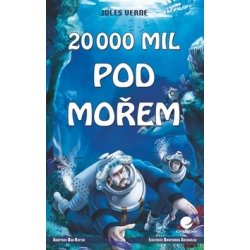 ROBINSON CRUSOE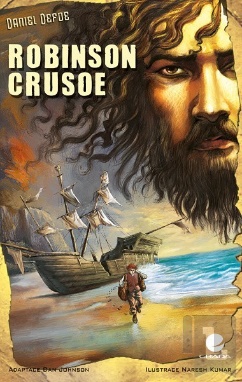 KNIHA DŽUNGLÍ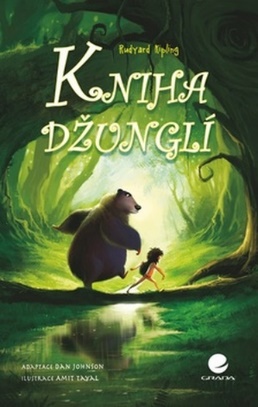 EGYPT V NITRU PYRAMIDY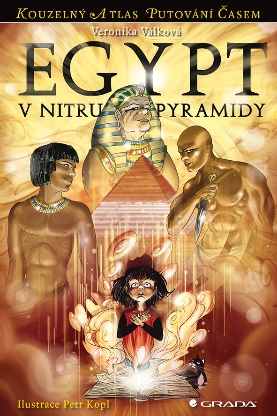 TROJSKÁ VÁLKA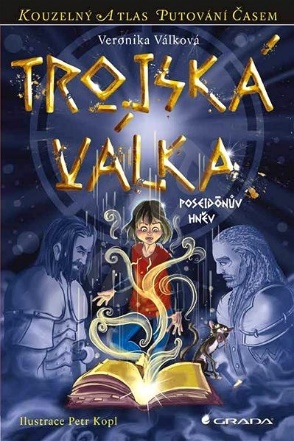 KRÁL KAREL IV.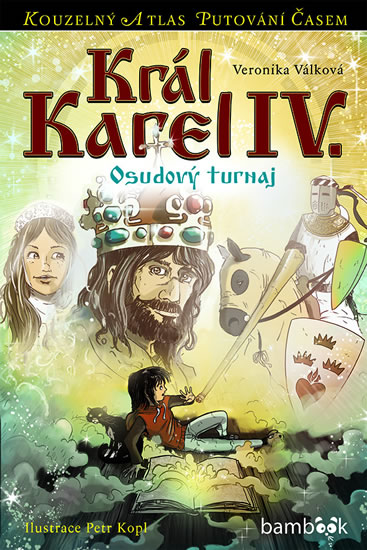 KOUZELNÁ TŘÍDA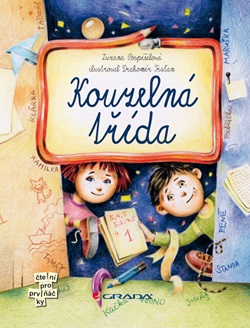 TEREZÍNSKÉ GHETTO 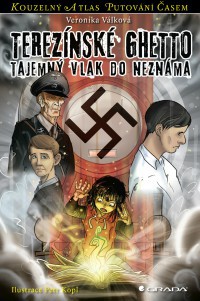 ŠKOLNÍ VÝLET DO VESMÍRU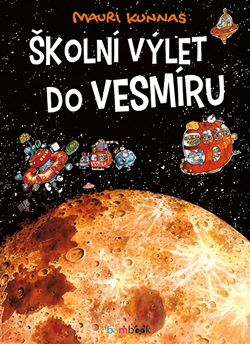 POVÍDÁNÍ SE ZVÍŘÁTKY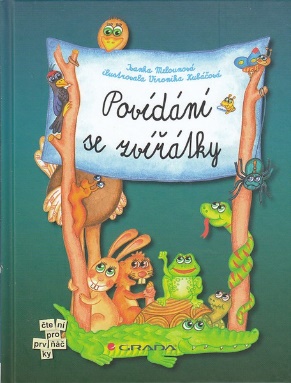 CESTOVÁNÍ PO SVĚTĚ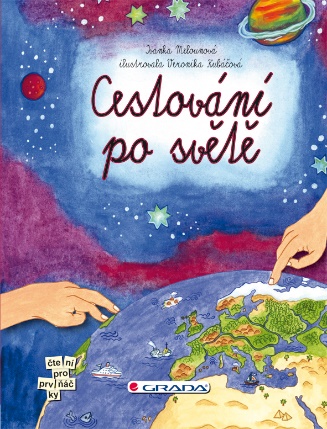 NOVÉ KNIHY PRO DOSPĚLÉDÍVKA V LEDU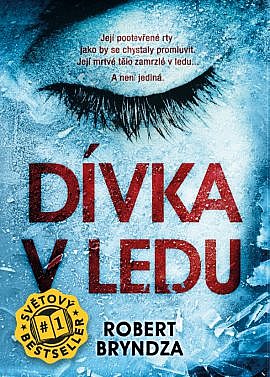 CHLAPEC, KTERÝ ROZDÁVAL SNY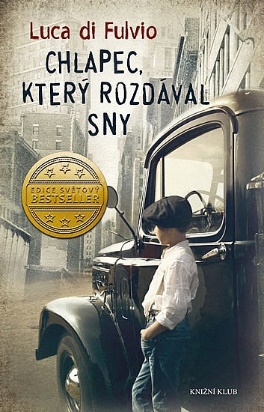 KOČÁROVÁ CESTA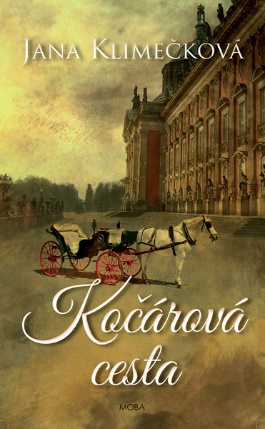 JAK JSEM SE ZBLÁZNILA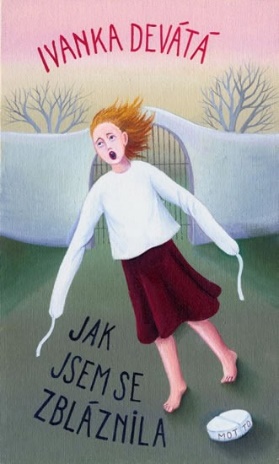 LÁSKA PODLE SHAKESPEARA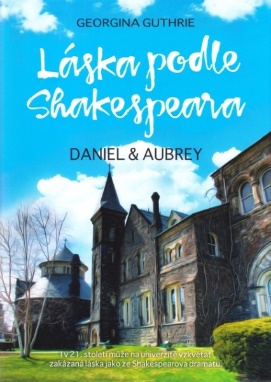 TISÍCE PLANOCÍCH SLUNCÍ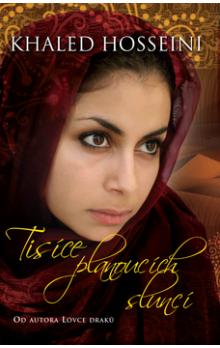 RADŠI NEKOUKAT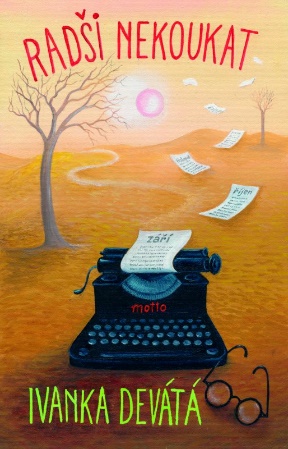 KROTITELKA SNŮ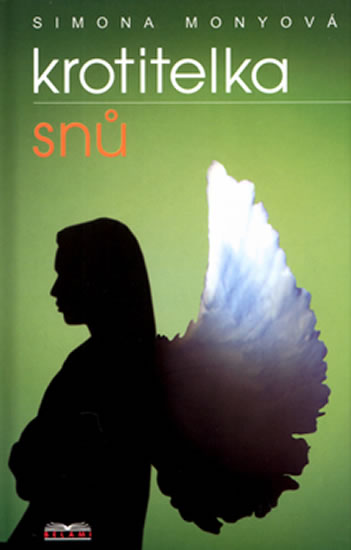 MILUJU TĚ… I S NATÁČKAMA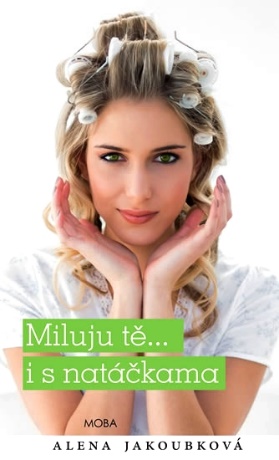 JEPTIŠKA PRO MARKRABĚTE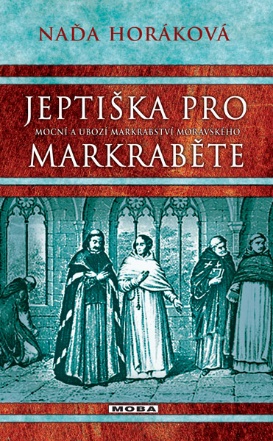 ZIMNÍ KRÁLOVNA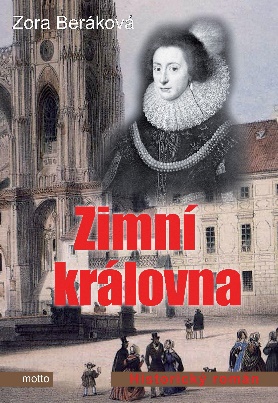 SAMA PROTI ČASU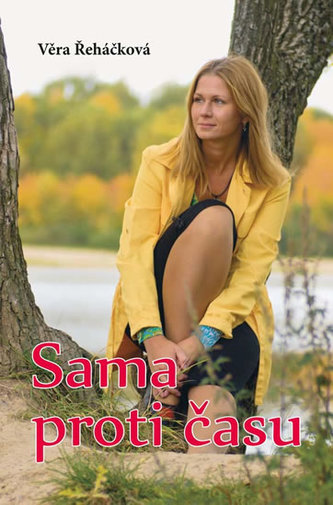 OCHRÁNKYNĚ MRTVÝCH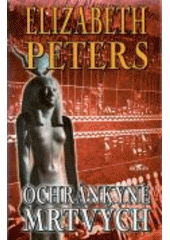 DÍTĚ JITRA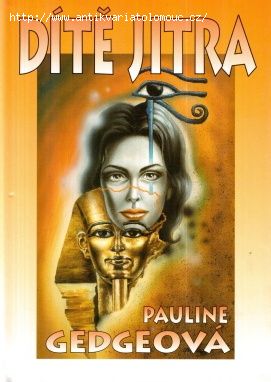 PALOMINO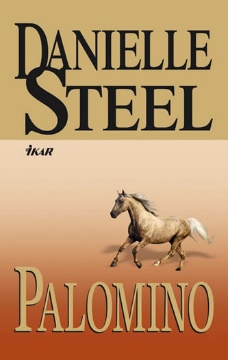 SKANDÁL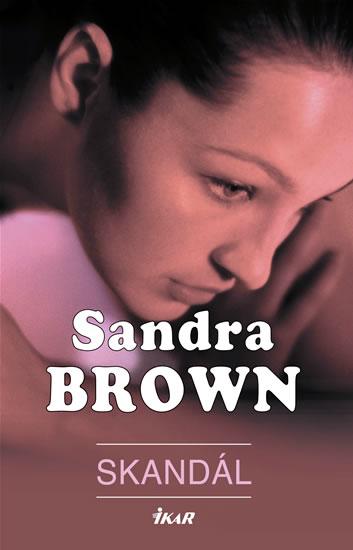 